Конспект НОД в старшей группе «Солнышко лучистое»Подготовила и провела:воспитатель МБДОУ № 259 г.о.СамараБабий Ольга ГеннадьевнаОбразовательные области: познавательное развитие, социально-коммуникативное развитие, художественно-эстетические развитие.Цель: развивать у детей познавательный интерес через различные виды детской деятельности.Задачи:-систематизировать и расширять знания детей о солнце и его значении; вызвать эмоциональный отклик;-развивать связную речь, совершенствовать умения рассказывать выразительно заклички;-продолжать знакомить детей с нетрадиционными техниками аппликации, поощрять творческую инициативу;-развивать мелкую моторику, воображение, логическое мышление;-воспитывать эстетический вкус, формировать навыки трудовой дисциплины.Виды детской деятельности: познавательно-исследовательская, коммуникативная, игровая, продуктивная, музыкально- художественная.Средства:Мультимедийные: презентация «Солнышко лучистое».Литературные: загадка и заклички про солнце.Музыкальные: аудиозаписьпроизведения Э. Грига «Утро».Оборудование:  ноутбук, магнитофон, картон А4, цветная бумага, шерстяные нитки желтого цвета, пуговки, клей ПВА, ножницы.Планируемый результат:  ребенок рассказывает о солнце и делает выводы, опираясь на уже имеющиеся знания; интересуется новым; активно вступает во взаимодействие с педагогом и сверстниками в различных видах деятельности; заинтересован в создании изображения новым способом; соблюдает ТБ во время работы.Ход НОДПознавательно- исследовательская  деятельность.- Ребята, послушайте внимательно загадку. Отгадав ее, вы узнаете, о чем мы сегодня будем говорить.Ты весь мир обогреваешь
И усталости не знаешь,
Улыбаешься в оконце,
А зовут тебя все ...
(Солнце)(На экране появляется 1 слайд)-Посмотрите, как солнышко ярко светит. Какое настроение у вас вызывает эта картинка?(Высказывания детей)(2 слайд) Воспитатель читает слова, написанные на слайде.-Люди всегда ждут солнышка с нетерпением. Оно дарит всем тепло и свет. И от этого нам с вами становится радостно, весело, празднично. В далеком прошлом  люди сравнивали солнце с птицами. Ведь оно парит в небе как златокрылая птица. Лучи восходящего солнца напоминали петушиный гребень, а небо, окрашенное вечерней зарей - яркие красно-оранжевые перья.(3, 4, слайды)-Давайте полюбуемся красотой солнца. (Просмотр слайдов сопровождается слушанием произведения Э. Грига «Утро»)-Ребята, вам понравилось смотреть на солнышко? Каким оно вам запомнилось? А музыка, которая сейчас звучала, вам понравилась?  Какая  она по настроению? Эта музыка помогла подчеркнуть красоту и неповторимость солнца?(8 слайд- заставка)- Ребята, как вы думаете, если солнце перестанет светить, что может произойти? (Высказывания детей)-Давайте сейчас послушаем, как можно закликать солнышко. (Дети рассказывают заклички о солнце)Солнышко, ведрышко,Выгляни в окошечко!Солнышко, покажись,Красное, нарядись!***Солнышко, покажись!Красное, снарядись!Чтобы год от годаДавала нам погода:Теплое летечко,Ягоды в лукошко,Зеленого горошка.***Солнышко, солнышко,Красное зернышкоВыйди поскорееБудь к нам подобрее.(9 слайд- заставка)- Сейчас я предлагаю поиграть в игру, которую вы все хорошо знаете.Игра «Солнышко, солнышко, погуляй у речки.»Дети стоят вокруг «солнышка», произносят слова игры и выполняют соответствующие движения.Солнышко, солнышко, погуляй у речки.Солнышко, солнышко, раскидай колечки.Мы колечки соберем, золоченые возьмем,Покатаем, покатаем и тебе назад вернем!(10 слайд) Мотивационный момент.-Ребята, а вы хотите , чтобы у вас у каждого свое было солнышко, которое будет вас радовать и всегда дарить хорошее настроение? Я предлагаю сейчас изобразить солнышко из тех материалов, которые лежат у вас на столах. Согласны? (Воспитатель приглашает детей за столы)Продуктивная деятельность.Этапы работы:Напомнить детям правила обращения с ножницами и клеем.Вырезать по контуру щечки, ротик и глазки для солнышка. Приклеить на желтый круг.Нарезать из ниток полоски  и приклеить, изображая лучики.Приклеить пуговки к глазкам. Дополнить работу бантиком.Анализ работ.Итог занятия.-Ребята, сейчас у вас у каждого есть свое солнышко. Его можно повесить дома в своей комнате и оно всегда будет с вами.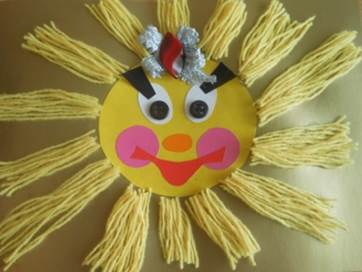 